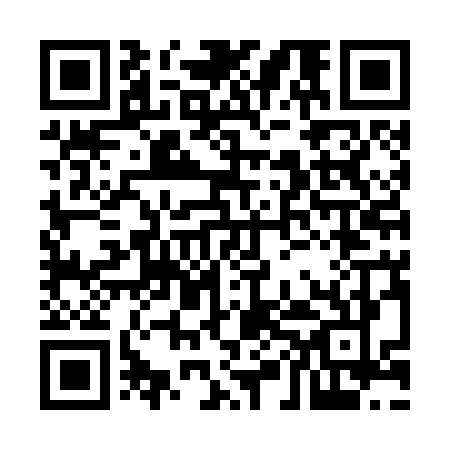 Prayer times for North Pearisburg, Virginia, USAMon 1 Jul 2024 - Wed 31 Jul 2024High Latitude Method: Angle Based RulePrayer Calculation Method: Islamic Society of North AmericaAsar Calculation Method: ShafiPrayer times provided by https://www.salahtimes.comDateDayFajrSunriseDhuhrAsrMaghribIsha1Mon4:366:061:275:208:4810:182Tue4:376:071:275:208:4810:183Wed4:376:071:275:208:4710:174Thu4:386:081:285:208:4710:175Fri4:396:091:285:208:4710:176Sat4:406:091:285:208:4710:167Sun4:406:101:285:218:4610:168Mon4:416:101:285:218:4610:159Tue4:426:111:285:218:4610:1510Wed4:436:111:295:218:4510:1411Thu4:446:121:295:218:4510:1312Fri4:456:131:295:218:4510:1313Sat4:456:131:295:218:4410:1214Sun4:466:141:295:218:4410:1115Mon4:476:151:295:218:4310:1016Tue4:486:161:295:218:4310:1017Wed4:496:161:295:218:4210:0918Thu4:506:171:295:218:4110:0819Fri4:516:181:295:218:4110:0720Sat4:526:181:305:218:4010:0621Sun4:536:191:305:218:4010:0522Mon4:546:201:305:218:3910:0423Tue4:566:211:305:218:3810:0324Wed4:576:221:305:208:3710:0225Thu4:586:221:305:208:3710:0126Fri4:596:231:305:208:3610:0027Sat5:006:241:305:208:359:5928Sun5:016:251:305:208:349:5829Mon5:026:261:305:198:339:5630Tue5:036:261:305:198:329:5531Wed5:046:271:295:198:319:54